                                                               Приложение №18 к ООП ООО «МБОУ «СОШ с. Волотово»РАБОЧАЯ  ПРОГРАММАкурса внеурочной деятельности  «Основы безопасности жизнедеятельности»Пояснительная запискаРабочая программа курса «Основы безопасности жизнедеятельности» (ОБЖ) для учащихся  5-х  классов Муниципального бюджетного общеобразовательного учреждения «Средняя общеобразовательная школа с.Волотово», Белгородской области разработана на основе федерального компонента государственного стандарта среднего (полного) общего образования и примерной учебной программы основного общего образования по основам безопасности жизнедеятельности для основной школы (5-9 классы, серия «Стандарты второго поколения»), базисного учебного плана, учебного плана МБОУ «СОШ с.Волотово»,   утвержденного федерального перечня учебников и требований по оснащению образовательного процесса по предмету.Рабочая программа курса «Основы безопасности жизнедеятельности»  для учащихся  5-х  классов    разработана в соответствии с положениями Конституции Российской Федерации, Стратегии национальной безопасности до 2020 г., федеральным законом «Об образовании» от 10 июля 1992г. № 3266-1 (с учётом внесения изменений  Федеральным законом от 08 мая 2010 года № 83),  Постановлением  Правительства Российской Федерации от 16 января 1995 года № 738 «О порядке подготовки населения в области защиты от чрезвычайных ситуаций» и федеральными законами Российской Федерации в области безопасности жизнедеятельности:ФЗ № 390 «О безопасности» от 28 декабря 2010 года;ФЗ № 68 «О защите населения и территорий от чрезвычайных ситуаций природного и техногенного характера» от 21 декабря 1994 года;ФЗ № 7 «Об охране окружающей природной среды» от 10 января 2002 года ;ФЗ № 69 «О пожарной безопасности» от 21 декабря 1994 года;ФЗ № 28 «О гражданской обороне» от 12 февраля 1998 года;ФЗ № 3 «О радиационной безопасности населения» от 9 января 1996 года;ФЗ № 196 «О безопасности дорожного движения» от 10 декабря 1995 года;ФЗ № 35 «О противодействии терроризму» от 6 марта 2006 года;ФЗ № 3 «О наркотических средствах и психотропных веществах» от 8 января 1998 года;ФЗ № 52 «О санитарно-эпидемиологическом благополучии населения» от 30 марта 1999 года;ФЗ № 132 «Об основах туристской деятельности в Российской Федерации» от 24 ноября 1996 года и др.При разработке программы учтены требования, отраженные в государственных стандартах Российской Федерации и в федеральных государственных стандартах общего образования. Рабочая программа курса «Основы безопасности жизнедеятельности» для учащихся  5-х  классов разрабатывалась на основе авторской комплексной программы «Основы безопасности жизнедеятельности» под общей редакцией А.Т.Смирнова (авторы: А.Т.Смирнов и Б.О.Хренников, Москва, «Просвещение», 2013 г.). Смирнов А.Т. и Хренников Б.О. – авторы не только комплексной программы, но учебника для общеобразовательных учреждений «Основы безопасности жизнедеятельности. 5 класс», рекомендованного Министерством образования и науки Российской Федерации (г. Москва, «Просвещение», 2014 г). Комплексная программа и соответствующий  учебник являются основой УМК в работе учителя ОБЖ, согласно настоящей рабочей программы. Комплексная программа под общей редакцией Смирнова А.Т. наиболее соответствует условиям развития и особенностям с.Волотово Чернянского  района и Белгородской области в целом. В местных условиях возможно возникновение основных опасных и чрезвычайных ситуаций природного, техногенного и социального характера, которые подробно изучаются по комплексной программе. Внесение изменений в примерную учебную программу основного общего образования по основам безопасности жизнедеятельности и в авторскую комплексную программу «Основы безопасности жизнедеятельности» под общей редакцией А.Т.Смирнова в современных условиях неэффективно. Знания, умения и навыки, приобретаемые учащимися 5-х классов на основе этих программ играют огромную роль и имеют большое значение для детей не только в настоящее время, но и в их будущей жизнедеятельности.Рабочая программа направлена на выполнение двух основных функций:Информационно-методическая функция позволяет всем участникам образовательного процесса получить представление о целях, содержании, общей стратегии обучения, воспитания и развития учащихся средствами предмета «Основы безопасности жизнедеятельности».Организационно-планирующая функция предусматривает выделение этапов обучения, структурирование учебного материала по учебным модулям, разделам и темам с учетом межпредметных и внутрипредметных связей, логики учебного процесса и возрастных особенностей обучающихся.При составлении рабочей программы для учащихся 5-х классов   учитывались следующие факторы:Образовательные потребности детей;Особенности учащихся класса (уровень подготовки, состояние здоровья, уровень мотивации);Уровень профессиональной компетентности учителя, его возможности;Состояние материально-технического обеспечения школы, в том числе и учебно-методического обеспечения.Актуальность рабочей программыВ современном мире опасные и чрезвычайные ситуации природного, техногенного и социального характера стали объективной реальностью в процессе жизнедеятельности каждого человека. Они несут угрозу его жизни и здоровью, наносят огромный ущерб окружающей природной среде и обществу. В настоящее время вопросы обеспечения безопасности стали одной из насущных потребностей каждого человека, общества и государства.Анализ трагических последствий различных опасных и чрезвычайных ситуаций показывает, что более чем в 80% случаев причиной гибели людей является «человеческий фактор». Трагедия чаще всего происходит из-за несоблюдения человеком комплекса мер безопасности в различных жизненных ситуациях, в том числе и при угрозе совершения террористического акта, пренебрежение к соблюдению норм здорового образа жизни и установленных норм безопасного поведения в  повседневной   жизни (безопасность на  дорогах,  пожарная  безопасность, безопасность в быту и др.).По мнению специалистов МЧС России, «человеческий фактор» в настоящее время является, если не главным, то определяющим в деле обеспечения личной безопасности каждого человека и национальной безопасности России. При этом роль человека в обеспечении личной безопасности и национальной безопасности России постоянно возрастает.Актуальность рабочей программы по ОБЖ заключается в том, что обстановка, складывающаяся в стране в области безопасности, настоятельно требует пересмотра системы подготовки подрастающего поколения в области безопасности жизнедеятельности на основе комплексного подхода к формированию у них современного уровня культуры безопасности. Такой подход будет способствовать снижению отрицательного влияния человеческого фактора на безопасность жизнедеятельности личности, общества и государства от всех видов угроз, связанных с различными опасными и чрезвычайными ситуациями, в том числе с терроризмом, наркотизмом и т.п.Настоящая рабочая программа направлена на формирование и повышение современного уровня культуры безопасности учащихся 5-х классов. Под культурой безопасности жизнедеятельности следует понимать способ организации деятельности человека, представленный в системе социальных норм, убеждений, ценностей, обеспечивающих сохранение его жизни, здоровья и целостности окружающего мира. Предмет ОБЖ в 5-х классах муниципального бюджетного общеобразовательного учреждения «Средняя общеобразовательная школа с.Ольшанка»,  реализует подготовку учащихся к безопасной жизнедеятельности в реальной окружающей среде – природной, техногенной и социальной. Изучение данного курса тесно связано с такими дисциплинами, как природоведение, физическая культура, ИЗО, история и математика.При разработке содержания данной рабочей учебной программы принималась во внимание специфика содержания курса ОБЖ, которая заключается в следующем:учет основных закономерностей развития теории безопасности;интегративность (проблематика курса ОБЖ охватывает многие сферы человеческой деятельности и является результатом взаимодействия разнообразных систем, направленных на сохранение жизни человека и окружающей среды);направленность на формирование у учащихся современного уровня культуры безопасности жизнедеятельности для снижения отрицательного влияния «человеческого фактора» на безопасность личности, общества и государства.При разработке структуры и содержания настоящей рабочей программы учитывались такие педагогические принципы организации учебно-воспитательного процесса в области безопасности жизнедеятельности как непрерывность обучения и постепенное наращивание информационной и воспитательной нагрузки учащихся с учетом их возрастных особенностей и уровня подготовки по другим школьным предметам. Цели и задачи рабочей программыЦелями основного общего образования в современных условиях являются: формирование целостного представления о мире, основанного на приобретенных знаниях, умениях и способах            деятельности; приобретение опыта разнообразной деятельности, опыта познания и самопознания; подготовка к осуществлению осознанного выбора индивидуальной образовательной траектории. Изучение тематики данной рабочей учебной программы курса ОБЖ для учащихся  5-х  классов направлено на достижение  следующих целей с учетом особенностей МБОУ «СОШ с.Ольшанка», особенностей с.Ольшанка, Чернянского района и Белгородской  области в целом:Усвоение знаний: об опасных и чрезвычайных ситуациях; о влиянии их последствий на безопасность личности, общества и государства; о государственной системе обеспечения защиты населения к действиям в условиях опасных и чрезвычайных ситуаций; об организации подготовки населения к действиям в условиях опасных и чрезвычайных ситуаций; о здоровом образе жизни; об оказании первой медицинской помощи при неотложных состояниях; о правах и обязанностях граждан в области безопасности жизнедеятельности;Развитие личностных, физических и духовных качеств, обеспечивающих безопасное поведение в различных опасных и чрезвычайных ситуациях природного, техногенного и социального характера;Формирование потребности соблюдать нормы здорового образа жизни, осознанно выполнять требования, предъявляемые к гражданину Российской Федерации в области безопасности жизнедеятельности;Воспитание ответственного отношения к сохранению окружающей среды, к личному здоровью как индивидуальной и общественной ценности;Развитие умений: предвидеть возникновение опасных ситуаций по характерным признакам их появления, а также на основе анализа специальной информации, получаемой из различных источников;принимать обоснованные решения и вырабатывать план действий в конкретной опасной ситуации с учетом реально складывающейся обстановки и своих возможностей.Общие цели изучения ОБЖ в 5 классе призваны способствовать:повышению уровня защищенности жизненно важных интересов личности, общества и государства;снижению отрицательного влияния человеческого фактора на безопасность личности, общества и государства;формированию антитеррористического поведения;формированию отрицательного отношения к приему психоактивных веществ, в том числе наркотиков;обеспечению профилактики асоциального поведения учащихся.Достижение этих целей обеспечивается решением таких учебных задач в 5 классе:формирование у учащихся современного уровня культуры безопасности жизнедеятельности;формирование индивидуальной системы здорового образа жизни;воспитание антитеррористического поведения и отрицательного отношения к психоактивным веществам и асоциальному поведению;формирование у учащихся научных представлений о принципах и путях снижения фактора риска в деятельности человека и общества:выработка умений предвидеть опасные и чрезвычайные ситуации природного, техногенного и социального характера и адекватно противодействовать им;формирование у учащихся модели безопасного поведения в условиях повседневной жизни и в различных опасных и чрезвычайных ситуациях, а также развитие способностей оценивать опасные ситуации, принимать верные решения и действовать безопасно с учетом своих возможностей.В соответствии с учебным планом  муниципального бюджетного   общеобразовательного учреждения «Средняя общеобразовательная школа с.Ольшанка, в соответствии с вариативной частью базисного учебного плана (БУП) и  годовым календарным учебным графиком рабочая программа курса ОБЖ для учащихся  5-х  классов рассчитана на 34 часов учебного времени в год (количество учебных часов в неделю – 1). В общее количество часов входят часы для проведения контрольных, практических работ, экскурсий, исследований и т.п.Системы обучения и формы реализации рабочей программыВ мировой практике в разные исторические периоды появились и до сих пор взаимодействуют между собой несколько систем обучения. Некоторые из них будут эффективными при реализации настоящей рабочей программы:классно-урочная;практическая;бригадно-групповая;индивидуальная;система интенсивного (ускоренного) обучения;система разноуровневого обучения и др.Формами реализации образовательного процесса рабочей программы курса ОБЖ для учащихся  5-х  классов муниципального  бюджетного  общеобразовательного учреждения «Средняя общеобразовательная школа с.Ольшанка» могут быть традиционные и нетрадиционные формы. Например, эффективны будут следующие формы:урок (45 минут) — основная форма обучения в школе;обобщающие уроки;урок-лекция;практическое занятие с применением приборов, техники, аппаратуры, опыта;                           учебная экскурсия на природу, предприятие и пр.              парные, групповые и бригадные формы;индивидуальные консультации с учителем по отдельным учебным темам или вопросам, проводимые по инициативе учителя или по просьбе учащихся (их родителей) в школе;беседы;диспуты;выполнение внеурочных (домашних) заданий;предметные недели;олимпиады.           Формы организации обучения по рабочей программе курса ОБЖ для учащихся  5-х  классов муниципального бюджетного общеобразовательного учреждения «Средняя общеобразовательная школас.Ольшанка » выделяют следующие функции:обучающе-образовательная;воспитательная;организационная;психологическая;развивающая;интегрирующе-дифференцирующая;систематизирующая и структурирующая;комплексирующая и координирующая;стимулирующая.Общие требования программыНастоящая рабочая программа направлена на соблюдение общих требований, которым должен соответствовать современный качественный урок:1. Использование новейших достижений науки, передовой педагогической практики, построение уроков на основе закономерностей учебно-воспитательного процесса.2. Реализация на уроке в оптимальном соотношении всех дидактических принципов и правил.3. Обеспечение надлежащих условий для продуктивной познавательной деятельности учащихся с учётом их интересов, наклонностей и потребностей.4. Установление осознаваемых учащимися межпредметных связей.5. Связь с ранее изученными знаниями и умениями, опора на достигнутый уровень развития учащихся.6. Мотивация и активизация развития всех сфер личности.7. Логичность и эмоциональность всех этапов учебно-воспитательной деятельности.8. Эффективное использование педагогических средств.9. Связь с жизнью, педагогической деятельностью, личным опытом учащихся.10. Формирование практически необходимых знаний, умений, навыков, рациональных приёмов мышления и деятельности.11. Формирование умения учиться, потребности постоянно пополнять объём знаний.12.Тщательная диагностика, прогнозирование, проектирование и планирование каждого урока.Технологии обученияС внедрением в учебно-воспитательный процесс современных технологий учитель  все более осваивает функции консультанта, советчика, воспитателя. Это требует от него специальной психолого-педагогической подготовки, так как в профессиональной деятельности учителя реализуются не только специальные, предметные знания, но и современные знания в области педагогики и психологии, технологии обучения и воспитания. На этой базе формируется готовность к восприятию, оценке и реализации педагогических инноваций. В понимании сущности инновационных процессов в образовании лежат две важнейшие проблемы педагогики — проблема изучения, обобщения и распространения передового педагогического опыта и проблема внедрения достижений психолого-педагогической науки в практику. Необходимость в инновационной направленности педагогической деятельности в современных условиях развития общества, культуры и образования определяется рядом обстоятельств.Во-первых, происходящие социально-экономические преобразования обусловили необходимость коренного обновления системы образования, методологии и технологии организации учебно-воспитательного процесса. Инновационная направленность деятельности учителя, включающая в себя создание, освоение и использование педагогических новшеств, выступает средством обновления образовательной политики.Во-вторых, усиление гуманитаризации содержания образования, непрерывное изменение объема требуют постоянного поиска новых организационных форм обучения. В-третьих, изменение характера отношения учителя к самому факту освоения и применения педагогических новшеств. Если раньше инновационная деятельность сводилась в основном к использованию рекомендованных сверху новшеств, то сейчас она приобретает все более избирательный, исследовательский характер.За основу проектирования структуры и содержания программы курса ОБЖ для учащихся  5-х  классов принят модульный принцип ее построения и комплексный подход к наполнению содержания для формирования у учащихся современного уровня культуры безопасности жизнедеятельности, индивидуальной системы здорового образа жизни и антитеррористического поведения. Модульное обучение обеспечивает гибкость, приспособление его к индивидуальным потребностям учащегося, уровню его базовой подготовки. Модульная система позволяет более рационально распределить учебный материал. Модульный принцип позволяет:эффективнее организовать учебно-воспитательный процесс в области безопасности жизнедеятельности в МБОУ «СОШ с.Ольшанка» с учетом региональных, реальных особенностей в области безопасности, а также более полно использовать межпредметные связи при изучении тематики ОБЖ;структурировать содержание рабочей программы.Структурные компоненты программы представлены в двух учебных модулях, охватывающих весь объем содержания, определенный для основной школы в области безопасности жизнедеятельности. Первый модуль содержит два раздела и пять тем, а второй модуль – два раздела и три темы.  При этом количество тем установлено в соответствии с потребностью нашего региона в объеме определенного учебного времени.Модуль I. Основы безопасности личности, общества и государства.Обеспечивает формирование у обучаемых комплексной безопасности жизнедеятельности в повседневной жизни и в различных опасных и чрезвычайных ситуациях.Раздел 1. Основы комплексной безопасности.Раздел II. Защита населения Российской Федерации от чрезвычайных ситуацийМодуль II. Здоровый образ жизни и оказание первой медицинской помощи.Решает задачи духовно-нравственного воспитания обучаемых, формирования у них индивидуальной системы здорового образа жизни, сохранения и укрепления здоровья, а также умений оказывать первую медицинскую помощь.Раздел 3. Основы здорового образа жизни.Раздел 4. Оказание первой медицинской помощи.Основной технологией обучения согласно настоящей рабочей программе является технология модульного обучения. Однако, в рабочей программе курса «Основы безопасности и жизнедеятельности» для учащихся  5-х  классов муниципального бюджетного общеобразовательного учреждения «Средняя общеобразовательная школа с.Ольшанка» также предусмотрено использование следующих технологий обучения:Технология проблемного обучения (сущность - последовательное и целенаправленное выдвижение перед обучающимися познавательных задач, разрешая которые обучаемые активно усваивают знания).Концентрированное обучение (сущность - глубокое изучение материала за счет объединения занятий в блоки).Развивающее обучение (сущность - ориентация учебного процесса на потенциальные возможности учащегося и их реализацию).Дифференцированное обучение (сущность - усвоение программного материала на различных планируемых уровнях, но не ниже обязательного (стандарт)).Игровое обучение (сущность - самостоятельная познавательная деятельность учащегося, направленная на поиск, обработку, усвоение учебной информации).Обучение развитию критического мышления (сущность - способность ставить новые вопросы, вырабатывать разнообразные аргументы, принимать независимые продуманные решения).Формирование ключевых компетенцийКомпетентностный подход ориентируется на самостоятельное участие личности школьника в учебно-познавательном процессе и овладение способностью к переносу своих навыков в сферу своего опыта для становления разного рода компетенций. Образовательная компетенция включает совокупность взаимосвязанных смысловых ориентаций, знаний, умений, навыков, способов деятельности ученика, необходимых, чтобы осуществлять личностно и социально-значимую продуктивную деятельность по отношению к объектам реальной действительности.Ключевыми образовательными компетенциями настоящей рабочей программы являются следующие компетенции:1. Ценностно-смысловая компетенция. 2. Общекультурная компетенция. 3. Учебно-познавательная компетенция 4. Информационная компетенция. 5. Коммуникативная компетенция. 6. Социально-трудовая компетенция 7. Компетенция личностного самосовершенствованияМеханизм формирования ключевых компетенций у учащихся 5-х классов: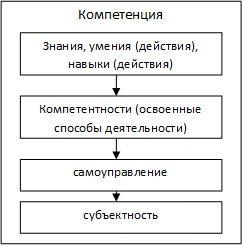 Формирование и развитие универсальных учебных действий (УДД)Формирование и развитие универсальных учебных действий (УДД) на основе рабочей программы курса ОБЖ  учащихся  5-х  классов муниципального бюджетного   общеобразовательного учреждения «Средняя общеобразовательная школа с.Ольшанка», Белгородской области предполагает формирование: личностных, регулятивных, коммуникативных и  познавательных универсальных учебных действий.Личностные универсальные учебные действияВ рамках когнитивного компонента будут сформированы:основных прав и обязанностей гражданина в области безопасности;знание особенностей развития с.Ольшанка и Белгородской области;ориентация в системе моральных норм и ценностей;основы социально-критического мышления, ориентация в особенностях социальных отношений и взаимодействий;экологическое сознание, признание высокой ценности жизни во всех ее проявлениях; знание основных принципов и правил отношения к природе; знание основ здорового образа жизни и здоровьесберегающих технологий; правил поведения при чрезвычайных ситуациях.В рамках ценностного и эмоционального компонентов будут сформированы:гражданский патриотизм, любовь к Родине, чувство гордости за свою страну;эмоционально положительное принятие своей региональной идентичности;уважение личности и ее достоинства, доброжелательное отношение к окружающим, нетерпимость к любым видам насилия и готовность противостоять им;уважение ценностей семьи, любовь к природе, признание ценности здоровья, своего и других людей, оптимизм в восприятии мира;потребность в самовыражении и самореализации, социальном признании;позитивная моральная самооценка и моральные чувства — чувство гордости при следовании моральным нормам, переживание стыда и вины при их нарушении.В рамках деятельностного (поведенческого) компонента будут сформированы:готовность и способность к выполнению норм и требований школьной жизни, прав и обязанностей ученика;умение вести диалог на основе равноправных отношений и взаимного уважения и принятия; умение конструктивно разрешать конфликты;готовность и способность к выполнению моральных норм в отношении взрослых и сверстников в школе, дома, во внеурочных видах деятельности;устойчивый познавательный интерес и становление смыслообразующей функции познавательного мотива.Ученик  получит возможность для формирования:выраженной устойчивой учебно-познавательной мотивации и интересов учения;готовности к самообразованию и самовоспитанию;адекватной позитивной самооценки;компетентности в реализации основ гражданской идентичности в поступках и деятельности;готовности осознанного понимания и сопереживания чувствам других, выражающейся в поступках, направленных на помощь.Регулятивные универсальные учебные действияУченик научится:целеполаганию, включая постановку новых целей, преобразование практической задачи в познавательную;самостоятельно анализировать условия достижения цели на основе учета выделенных учителем ориентиров действия в новом учебном материале;планировать пути достижения целей;устанавливать целевые приоритеты;уметь самостоятельно контролировать свое время и управлять им;принимать решения в проблемной ситуации на основе переговоров;осуществлять констатирующий и предвосхищающий контроль по результату и по способу действия; адекватно самостоятельно оценивать правильность выполнения действия и вносить необходимые коррективы в исполнение, как в конце действия, так и по ходу его реализации;основам прогнозирования как предвидения будущих событий и развития процесса.Ученик получит возможность научиться:самостоятельно ставить новые учебные цели и задачи;построению жизненных планов во временнớй перспективе;при планировании достижения целей самостоятельно, полно и адекватно учитывать условия и средства их достижения;выделять альтернативные способы достижения цели и выбирать наиболее эффективный способ;основам саморегуляции в учебной и познавательной деятельности в форме осознанного управления своим поведением и деятельностью, направленной на достижение поставленных целей;осуществлять познавательную рефлексию в отношении действий по решению учебных и познавательных задач;адекватно оценивать объективную трудность как меру фактического или предполагаемого расхода ресурсов на решение задачи;адекватно оценивать свои возможности достижения цели определенной сложности в различных сферах самостоятельной деятельности.Коммуникативные универсальные учебные действияУченик научится:учитывать разные мнения и стремиться к координации различных позиций в сотрудничестве;формулировать собственное мнение и позицию, аргументировать и координировать ее с позициями партнеров в сотрудничестве при выработке общего решения в совместной деятельности;устанавливать и сравнивать разные точки зрения, прежде чем принимать решения и делать выбор;аргументировать свою точку зрения, спорить и отстаивать свою позицию;задавать вопросы, необходимые для организации собственной деятельности и сотрудничества;осуществлять взаимный контроль и оказывать в сотрудничестве необходимую взаимопомощь;организовывать и планировать учебное сотрудничество с учителем и сверстниками, определять цели и функции участников, способы взаимодействия; планировать общие способы работы;работать в группе — устанавливать рабочие отношения, эффективно сотрудничать и способствовать продуктивной кооперации; интегрироваться в группу сверстников и строить продуктивное взаимодействие со сверстниками и взрослыми;основам коммуникативной рефлексии.Ученик получит возможность научиться:учитывать позиции других людей, отличные от собственной позиции;учитывать разные мнения и интересы и обосновывать собственную позицию;понимать относительность мнений и подходов к решению проблемы;брать на себя инициативу в организации совместного действия (деловое лидерство);оказывать поддержку и содействие тем, от кого зависит достижение цели в совместной деятельности;в процессе коммуникации достаточно точно, последовательно и полно передавать партнеру необходимую информацию как ориентир для построения действия;в совместной деятельности четко формулировать цели группы и позволять ее участникам проявлять инициативу для достижения этих целей.Познавательные универсальные учебные действияУченик научится:проводить наблюдение и эксперимент под руководством учителя;осуществлять расширенный поиск информации с использованием ресурсов библиотек и сети Интернет;осуществлять выбор наиболее эффективных способов решения задач в зависимости от конкретных условий;давать определение понятиям;устанавливать причинно-следственные связи;обобщать понятия — осуществлять логическую операцию перехода от видовых признаков к родовому понятию, от понятия с меньшим объемом к понятию с большим объемом;осуществлять сравнение и классификацию, самостоятельно выбирая основания и критерии для указанных логических операций;строить логические рассуждения, включающие установление причинно-следственных связей;объяснять явления, процессы, связи и отношения, выявляемые в ходе исследования;структурировать тексты, включая умение выделять главное и второстепенное.Ученик получит возможность научиться:ставить проблему, аргументировать ее актуальность;самостоятельно проводить исследование на основе применения методов наблюдения и эксперимента;выдвигать гипотезы о связях и закономерностях событий, процессов, объектов;делать умозаключения (индуктивное и по аналогии) и выводы на основе аргументации.Развитие универсальных учебных действий (УДД) на основе рабочей программы курса ОБЖ для учащихся  5-х  классов муниципального  бюджетного общеобразовательного учреждения «Средняя общеобразовательная школа с.Ольшанка», с.Ольшанка, Чернянского района и Белгородской области.Рабочая программа позволяет через содержание реализовать основные требования Стандарта к личностным, метапредметным и предметным результатам. Содержание программы даёт возможность организовать учебный процесс с ориентацией на формирование универсальных учебных действий при активном использовании различных учебных ситуаций и различных видов учебной деятельности обучающихся.Развитие системы универсальных учебных действий в составе личностных, регулятивных, познавательных и коммуникативных действий, определяющих развитие психологических способностей личности, осуществляется с учетом возрастных особенностей развития личности и познавательной сферы подростка.Содержание и способы общения и коммуникации обусловливают развитие способности обучающегося к регуляции поведения и деятельности, познанию мира, определяют образ «Я» как систему представлений о себе, отношений к себе. Именно поэтому особое внимание при развитии универсальных учебных действий (УУД) должно уделяться становлению коммуникативных универсальных учебных действий.Исходя из того, что в подростковом возрасте ведущей становится деятельность межличностного общения, приоритетное значение в развитии УУД в этот период приобретают коммуникативные учебные действия. В результате изучения рабочей программы курса ОБЖ, а также в ходе внеурочной деятельности у учащихся основной школы будут сформированы личностные, познавательные, коммуникативные и регулятивные универсальные учебные действия как основа учебного сотрудничества и умения учиться в общении.Среди технологий, методов и приемов развития УУД в основной школе особое место занимают учебные ситуации, которые специализированы для развития определенных УУД. Они могут быть построены как на предметном содержании, так и носить над предметный характер.Типология учебных ситуаций в 5 классе представлена такими ситуациями, как:ситуация-проблема — прототип реальной проблемы, которая требует оперативного решения (с помощью подобной ситуации можно вырабатывать умения по поиску оптимального решения);ситуация-иллюстрация — прототип реальной ситуации, которая включается в качестве факта (визуальная образная ситуация, представленная средствами ИКТ, вырабатывает умение визуализировать информацию для нахождения более простого способа ее решения);ситуация-оценка — прототип реальной ситуации с готовым предполагаемым решением, которое следует оценить и предложить свое адекватное решение;ситуация-тренинг — прототип стандартной или другой ситуации (тренинг возможно проводить как по описанию ситуации, так и по ее решению).Специфика учебно-исследовательской деятельности в 5 классе определяет многообразие форм ее организации. В зависимости от урочных и внеурочных занятий учебно-исследовательская деятельность может приобретать разные формы.Формы организации учебно-исследовательской деятельности на урочных занятиях могут быть следующими:урок-исследование, урок-лаборатория, урок — творческий отчет, урок изобретательства, урок «Удивительное рядом»,  урок открытых мыслей;учебный эксперимент, который позволяет организовать освоение таких элементов исследовательской деятельности, как планирование и проведение эксперимента, обработка и анализ его результатов;домашнее задание исследовательского характера может сочетать в себе разнообразные виды, причем позволяет провести учебное исследование, достаточно протяженное во времени.Формы организации учебно-исследовательской деятельности на внеурочных занятиях могут быть следующими:2) образовательные экспедиции — походы, поездки, экскурсии с четко обозначенными образовательными целями, программой деятельности, продуманными формами контроля. Образовательные экспедиции предусматривают активную образовательную деятельность школьников, в том числе и исследовательского характера;3) факультативные занятия, предполагающие углубленное изучение предмета ОБЖ, дают большие возможности для реализации на них учебно-исследовательской деятельности обучающихся;4) участие обучающихся в олимпиадах, конкурсах, конференциях, в том числе дистанционных, предметных неделях, интеллектуальных марафонах, предполагает выполнение ими учебных исследований или их элементов в рамках данных мероприятий.Многообразие форм учебно-исследовательской деятельности позволяетобеспечить подлинную интеграциюСтержнем  интеграции урочной и внеурочной деятельности обучающихся по развитию у них УУД является системно-деятельностный подход, как принцип организации образовательного процесса в 5-х классах МБОУ «СОШ с.Ольшанка» по предмету ОБЖ.Настоящая рабочая программа предусматривает следующие виды деятельности, которые способствуют успешной реализации механизма формирования ключевых компетенций у учащихся 5-х классов МБОУ «СОШ с.Ольшанка»:Участие в конкурсах разного уровня.Проведение социологического опроса.Проведение экспериментов.Конспектирование.Работа с учебником.Фотографирование объектов.Работа над рефератом.Участие в экскурсии.Поиск информации в библиотеке.Поиск информации в электронных энциклопедиях.Поиск информации в школьной медиатеке.Использование информации из Интернета.Выступление с сообщением.ВзаимоконтрольУчастие в дискуссии.Участие в анкетировании.Собеседование.Рабочая программа предусматривает виды внеурочной воспитывающей деятельности:познавательная деятельность;игровая деятельность;проблемно-ценностное общение;досугово-развлекательная деятельность;художественное творчество;социальное творчество (социально-преобразовательная деятельность);трудовая (производственная) деятельность;спортивно-оздоровительная деятельность;Рабочая программа курса ОБЖ для учащихся  5-х  классов в рамках образовательного процесса в МБОУ «СОШ с.Ольшанка»  подчиняется следующим принципам.1. Личностно-ориентированное обучение предполагает:сохранность и поддержку индивидуальности ребёнка;предоставление возможностей каждому ребёнку работать в присущем ему темпе; создание условий для обязательной успешной деятельности;обучение в зоне «ближайшего развития»,обеспечение своевременной помощи каждому ребёнку при возникновении трудностей обучения;создание условий для реализации творческих возможностей школьника.2. Природосообразность обучения рассматривается учительским коллективом как соответствие содержания, форм организации и средств обучения психологическим возможностям и особенностям учащихся, обеспечение помощи учащимся, которые испытывают трудности в обучении; создание условий для роста творческого потенциала, успешного развития одарённых школьников. Кроме того, определяется мера трудности содержания для каждого ученика с учётом темпа его продвижения в освоении знаний, умений и универсальных действий, уровня актуального психического развития и этапа обучения.3. Принцип педоцентризма предполагает отбор содержания обучения, наиболее адекватного потребностям развития, знаний, умений, универсальных действий, актуальных для учащихся 5-х классов. При этом учитывается необходимость социализации учащегося, осознание им своего места в школьном коллективе. Учитываются также знания и опыт  школьника по взаимодействию со сверстниками, другими людьми, со средой обитания, а также уровень осознания свой принадлежности к обществу людей (права, обязанности, социальные роли).4. Организация процесса обучения в форме учебного диалога (диалогичность процесса образования) подразумевает ориентировку учителя на демократический стиль взаимоотношений между обучающими и обучающимися; предоставление учащемуся права на ошибку, собственное мнение, выбор учебного задания и партнера по деятельности. 6. Преемственность и перспективность обучения. В МБОУ «СОШ с.Ольшанка», с.Ольшанка,  уже установились преемственные связи методической системы обучения. Осуществляется деятельность по развитию у школьников произвольного поведения, внимания, умения сотрудничать, предпосылок учебного труда. Критерием этой деятельности являются требования к результатам освоения основной образовательной программы, которые даны в стандарте: личностные, метапредметные и предметные достижения школьника.Планируемые результаты освоенияПланируемые результаты освоения рабочей программы курса ОБЖ для учащихся  5-х  классов муниципального общеобразовательного учреждения «Средняя общеобразовательная школа с.Ольшанка», села Ольшанка. В результате изучения основ безопасности жизнедеятельности ученик 5-го класса должен знать:потенциальные опасности природного, техногенного и социального характера, наиболее часто возникающие в повседневной жизни, их возможные последствия и правила личной безопасности;основные виды активного отдыха в природных условиях и правила личной безопасности при активном отдыхе в природных условиях;систему взглядов, принятых в Российской Федерации, по обеспечению безопасности личности, общества и государства от всех видов угроз;наиболее часто возникающие чрезвычайные ситуации природного, техногенного и социального характера, их последствия и классификацию;основные виды террористических актов, их цели и способы осуществления;правила поведения при угрозе террористического акта;государственную политику противодействия наркотизму;основные меры по профилактике наркомании.Ученик 5-го класса должен уметь:предвидеть возникновение наиболее часто встречающихся опасных ситуаций по их характерным признакам;принимать решения и грамотно действовать, обеспечивая личную безопасность при возникновении чрезвычайных ситуаций;действовать при угрозе террористического акта, соблюдая правила личной безопасности;пользоваться средствами индивидуальной и коллективной защиты;оказывать первую медицинскую помощь при неотложных состояниях.Кроме того, учащиеся должны обладать компетенциями по использованию полученных знаний и умений в практической деятельности и в повседневной жизни для:обеспечения личной безопасности в различных опасных и чрезвычайных ситуациях природного техногенного и социального характера;подготовки и участия в различных видах отдыха в природных условиях;оказания первой медицинской помощи пострадавшим;выработки убеждений и потребности в соблюдении норм здорового образа жизни.Личностные, предметные и метапредметные результаты рабочей программы курса «Основы безопасности жизнедеятельности» для учащихся  5-х  классов муниципального бюджетного общеобразовательного учреждения «Средняя общеобразовательная школа с.Ольшанка», с.Ольшанка.Личностными результатами обучения являются:развитие личностных, в том числе духовных и физических, качеств, обеспечивающих защищенность жизненно важных интересов личности от всех видов угроз;формирование потребности соблюдать нормы здорового образа жизни, осознанно выполнять правила безопасности жизнедеятельности;воспитание ответственного отношения к сохранению окружающей природной среды, личному здоровью как к индивидуальной и общественной ценности.Метапредметными результатами обучения являются:овладение умениями формировать личные понятия о безопасности, анализировать причины возникновения опасных и чрезвычайных ситуаций, обобщать и сравнивать последствия опасных и чрезвычайных ситуаций, выявлять причинно-следственные связи опасных ситуаций и их влияние на безопасность жизнедеятельности человека;овладение обучающимися навыками самостоятельно определять цели и задачи по безопасному поведению в повседневной жизни и различных опасных и чрезвычайных ситуациях, выбирать средства реализации поставленных целей, оценивать результаты свой деятельности в обеспечении личной безопасности;формирование умения воспринимать и перерабатывать информацию, генерировать идеи, моделировать индивидуальные подходы к обеспечению личной безопасности в повседневной жизни и чрезвычайных ситуациях;приобретение опыта самостоятельного поиска, анализа и отбора информации в области безопасности жизнедеятельности с использованием различных источников и новых информационных технологий;развивать умение выражать свои мысли и способности слушать собеседника, понимать его точку зрения, признавать право другого человека на иное мнение;освоение приемов действий в опасных и чрезвычайных ситуациях природного, техногенного и социального характера;формирование умений взаимодействовать с окружающими, выполнять различные социальные роли во время и при ликвидации последствий чрезвычайных ситуаций.Предметными результатами обучения ОБЖ являются:В познавательной сфере:знание об опасных и чрезвычайных ситуациях; о влиянии их последствий на безопасность личности, общества и государства; о государственной системе обеспечения защиты населения от чрезвычайных ситуаций; об организации подготовки населения к действиям в условиях опасных и чрезвычайных ситуаций; о здоровом образе жизни; об оказании первой медицинской помощи при неотложных состояниях; о правах и обязанностях граждан в области безопасности жизнедеятельности.В ценностно-ориентационной сфере:умения предвидеть возникновение опасной ситуации по характерным признакам их появления, а также на основе анализа специальной информации, получаемой из различных источников;умения применять полученные теоретические знания на практике – принимать обоснованные решения и вырабатывать план действий в конкретной опасной ситуации с учетом реально складывающейся обстановки и индивидуальных возможностей;умения анализировать явления и события природного, техногенного и социального характера, выявлять причины их возникновения и возможные последствия, проектировать модели личного безопасного поведения.В коммуникативной сфере:умения информировать о результатах своих наблюдений, участвовать в дискуссии, отстаивать свою точку зрения, находить компромиссное решение в различных ситуациях.В эстетической сфере:умение оценивать с эстетической (художественной) точки зрения красоту окружающего мира, умение сохранять его.В трудовой сфере:знание устройства и принципов действия бытовых приборов и других технических средств, используемых в повседневной жизни; локализация возможных опасных ситуаций, связанных с нарушением работы технических средств и правил их эксплуатации;умения оказывать первую медицинскую помощь.В сфере физической культуры:Формирование установки на здоровый образ жизни;Развитие необходимых физических качеств: выносливости, силы, ловкости, гибкости, скоростных качеств, достаточных для того, чтобы выдерживать необходимые физические и умственные нагрузки; умение оказывать первую медицинскую помощь при занятиях физической культурой и спортом.Система оценки достижения планируемых результатовСистема оценки достижения планируемых результатов освоения рабочей программы курса «Основы безопасности жизнедеятельности» учащихся 5-х классов МБОУ «СОШ с.Ольшанка»,с. Ольшанка  представляет собой один из инструментов реализации требований Стандарта к результатам освоения основной образовательной программы основного общего образования, направленный на обеспечение качества образования и предполагает вовлеченность в оценочную деятельность как педагогов, так и обучающихся.Основными функциями системы оценки являются ориентация образовательного процесса по курсу ОБЖ на достижение планируемых результатов освоения рабочей программы курса «Основы безопасности жизнедеятельности» для учащихся 5-х классов и обеспечение эффективной обратной связи, позволяющей осуществлять управление образовательным процессом.Основным объектом системы оценки результатов выступают требования Стандарта, которые конкретизируются в планируемых результатах освоения обучающимися рабочей программы курса ОБЖ в 5 классе. Итоговая оценка результатов освоения рабочей программы курса «Основы безопасного поведения» учащихся 5-х классов МБОУ «СОШ с.Ольшанка»,с. Ольшанка    определяется по результатам промежуточной и итоговой аттестации обучающихся.Результаты промежуточной аттестации представляют собой результаты внутришкольного мониторинга индивидуальных образовательных достижений обучающихся, которые отражают динамику формирования их способности к решению учебно-практических и учебно-познавательных задач по основам безопасности жизнедеятельности.  Промежуточная аттестация осуществляется в ходе совместной оценочной деятельности педагогов и обучающихся, т. е. является внутренней оценкой.Внешняя оценка характеризует уровень достижения предметных и метапредметных результатов освоения рабочей программы курса «Основы безопасности жизнедеятельности» учащихся 5-х классов (участие в  олимпиадах, конкурсах, мероприятиях различного уровня и.т.п.) и осуществляется внешними (МБОУ «СОШ с.Ольшанка») органами.Основными объектами содержательной и критериальной базой итоговой оценки подготовки учащихся 5-х классов школы по курсу ОБЖ  выступают планируемые результаты, составляющие содержание блоков «Ученик научится». Система оценки достижения планируемых результатов предполагает комплексный подход к оценке всех трех групп результатов обучения пятиклассников: личностных, метапредметных и предметных.Особенности оценки личностных результатовОценка личностных результатов представляет собой оценку достижения обучающимися в ходе их личностного развития планируемых результатов, представленных в разделе «Личностные универсальные учебные действия» рабочей программы. Формирование личностных результатов обеспечивается в ходе реализации всех компонентов, включая внеурочную деятельность, реализуемую семьей и школой.Основным объектом оценки личностных результатов служит сформированность универсальных учебных действий, включаемых в следующие три основные блока:1) сформированность основ гражданской идентичности личности;2) готовность к переходу к самообразованию на основе учебно-познавательной мотивации;3) сформированность социальных компетенций, включая ценностно-смысловые установки и моральные нормы, опыт социальных и межличностных отношений, правосознание.В соответствии с требованиями Стандарта достижение личностных результатов не выносится на итоговую оценку обучающихся, а является предметом оценки эффективности воспитательно-образовательной деятельности по курсу ОБЖ. При изучении курса основ безопасности жизнедеятельности оценка сформированности отдельных личностных результатов, проявляется:в соблюдении норм и правил поведения, принятых в МБОУ «СОШ с.Ольшанка»,с. Ольшанка  ;прилежании и ответственности за результаты обучения;готовности и способности делать осознанный выбор своей образовательной траектории;ценностно-смысловых установках, формируемых средствами рабочей программы курса ОБЖ для учащихся 5-х классов МБОУ «СОШ с.Ольшанка Особенности оценки метапредметных результатовФормирование метапредметных результатов обеспечивается за счет основных компонентов курса ОБЖ. Основным объектом оценки метапредметных результатов является:способность и готовность к освоению систематических знаний, их самостоятельному пополнению, переносу и интеграции;способность к сотрудничеству и коммуникации;способность к решению личностно и социально значимых проблем и воплощению найденных решений в практику;способность к самоорганизации, саморегуляции и рефлексии.Кроме того, источником данных о достижении отдельных метапредметных результатов могут служить результаты выполнения тематических проверочных работ по ОБП.Особенности оценки предметных результатовОценка предметных результатов представляет собой оценку достижения обучающимся планируемых результатов по курсу ОБЖ за 5-ый класс. Формирование этих результатов обеспечивается за счет основных компонентов рабочей программы курса ОБЖ учащихся 5-х классов МБОУ «СОШ с.Ольшанка»,с. Ольшанка  . Основным объектом оценки предметных результатов в соответствии с требованиями Стандарта является способность к решению учебно-познавательных и учебно-практических задач по курсу основ безопасности жизнедеятельности, основанных на изучаемом учебном материале, с использованием способов действий, в том числе — метапредметных (познавательных, регулятивных, коммуникативных) действий.Система оценки предметных результатов освоения рабочей программы по курсу ОБЖ для учащихся 5-х классов  с учетом уровневого подхода, предполагает выделение базового уровня достижений как точки отсчета при построении всей системы оценки и организации индивидуальной работы с обучающимися. Реальные достижения обучающихся могут соответствовать базовому уровню, а могут отличаться от него как в сторону превышения, так и в сторону недостижения.Согласно настоящей программе для оценки достижений обучающихся установлено пять уровней:базовый уровень -  отметка «удовлетворительно» (или отметка «3», отметка «зачтено»);повышенный уровень - отметка «хорошо» (отметка «4»);высокий уровень - отметка «отлично» (отметка «5»);пониженный уровень - отметка «неудовлетворительно» (отметка «2»);низкий уровень - отметка «плохо» (отметка «1»).Превышение базового уровня свидетельствует об усвоении опорной системы знаний по курсу ОБЖ в 5-ом классе  на уровне осознанного произвольного овладения учебными действиями, а также о кругозоре, широте (или избирательности) интересов. Повышенный и высокий уровни достижения отличаются по полноте освоения планируемых результатов, уровню овладения учебными действиями и сформированностью интересов к освоению курса основ безопасности жизнедеятельности.Недостижение базового уровня (пониженный и низкий уровни достижений) фиксируется в зависимости от объема и уровня освоенного и неосвоенного содержания предмета ОБЖ согласно рабочей программе. Пониженный уровень достижений свидетельствует об отсутствии систематической базовой подготовки по курсу ОБЖ, о том, что учеником не освоено даже и половины планируемых результатов, которые осваивает большинство обучающихся; о том, что имеются значительные пробелы в знаниях по основам безопасности жизнедеятельности, дальнейшее обучение затруднено. При этом обучающийся может выполнять отдельные задания повышенного уровня. Данная группа обучающихся требует специальной диагностики затруднений в обучении, пробелов в системе знаний по курсу ОБЖ и оказании целенаправленной помощи в достижении базового уровня. Низкий уровень освоения планируемых результатов свидетельствует о наличии только отдельных отрывочных фрагментарных знаний по основам безопасности жизнедеятельности, дальнейшее обучение практически невозможно. Учащиеся, которые демонстрируют низкий уровень достижений, требуют специальной помощи не только по предмету ОБЖ, но и по формированию мотивации к обучению, развитию интереса к изучаемой предметной области, пониманию значимости предмета для жизни и здоровья человека. Только наличие положительной мотивации может стать основой ликвидации пробелов в обучении для данной группы обучающихся.Решение о достижении или недостижении планируемых результатов или об освоении или неосвоении учебного материала по основам безопасности жизнедеятельности принимается на основе результатов выполнения заданий базового уровня. Критерий достижения-освоения учебного материала  по ОБЖ можно рассматривать как выполнение не менее 50 % заданий базового уровня или получения 50 % от максимального балла за выполнение заданий базового уровня.Виды и формы контроляРабочая программа предусматривает виды и формы контроля согласно Уставу муниципального бюджетного   общеобразовательного учреждения «Средняя общеобразовательная школа с.Ольшанка»,с. Ольшанка Белгородской области. Система оценки в 5-х классах по предмету ОБЖ, реализующих федеральный государственный стандарт, обеспечивает комплексный подход к оценке результатов, позволяющий оценивать предметные, метапредметные и личностные результаты. Предусматривает учет динамики учебных достижений; поддержание успешности обучающихся, использование самооценки; неперсонифицированной оценки личностных результатов. Ориентирует образовательный процесс на духовно-нравственное развитие и воспитание обучающихся. Процедуры оценивания включают текущее оценивание, самооценку, наблюдение, тематические, итоговые, комплексные контрольные работы на межпредметной основе, диагностирование и другое.Содержанием оценки является уровень достижения планируемых результатов с учётом их динамики.В качестве инструментария используются тесты, стандартизированные письменные и устные работы, диагностические работы и т.д.Формами представления результатов являются таблицы (листы) учёта достижения планируемых результатов, портфель достижений, балльные или качественные оценки (накопительные, текущие, четвертные, годовые, итоговые), характеристика обучающегося и др.Тематическое планирование Основное содержание рабочей программыМодуль I. Основы безопасности личности, общества и государстваРаздел I. Основы комплексной безопасностиТема 1. Человек, среда его обитания, безопасность человека Роль городов в развитии человеческого общества. Особенности современных городов, их деление в зависимости от количества жителей.   Система жизнеобеспечения современных городов. Наиболее характерные опасные ситуации для человека, которые могут возникнуть в городе.Система обеспечения жилища человека водой, теплом, электроэнергией, газом. Бытовые приборы, используемые человеком в повседневной жизни. Возможные опасные и аварийные ситуации, которые могут возникнуть в жилище; меры по их профилактике.Природные и антропогенные факторы, формирующие микроклимат города. Особенности природной среды в городе. Обеспечение безопасности жизнедеятельности человека в городе с учетом окружающей среды..Особенности социальной среды в городе с учетом его предназначения (город-столица, город-порт и др.). Зоны повышенной криминогенной опасности, зоны безопасности в городе. Правила безопасного общения с окружающими людьми в городе: со взрослыми и сверстниками, с незнакомым человеком.Общие понятия об опасных и чрезвычайных ситуациях. Организация обеспечения безопасности жизнедеятельности человека в городе. Основные службы города, предназначенные для защиты населения от опасных и чрезвычайных ситуаций.Тема 2. Опасные ситуации техногенного характераДорога и ее предназначение. Участники дорожного движения. Регулирование дорожного движения; дорожная разметка; дорожные знаки; светофоры и регулировщики. Обеспечение безопасности дорожного движения.Пешеход - участник дорожного движения. Общие обязанности пешехода. Меры безопасного поведения пешехода на дороге.Пассажир, общие обязанности пассажира. Меры безопасного поведения пассажира при следовании в различных видах городского транспорта. Меры безопасности при поездке железнодорожным транспортом. Особенности перевозки пассажиров грузовым транспортом.Транспортное средство и водитель. Общие обязанности водителя. Велосипедист-водитель транспортного средства. Требования,  предъявляемые к техническому состоянию велосипеда, обязанности велосипедиста, правила его поведения на дороге.Пожар в жилище и причина его возникновения. Пожарная безопасность, основные правила пожарной безопасности в жилище; личная безопасность при пожаре.Опасные и аварийные ситуации, которые могут возникнуть в жилище в повседневной жизни. Общие правила безопасного поведения в быту. Безопасное обращение с электроприборами, с бытовым газом, со средствами бытовой химии. Соблюдение мер безопасности при работе с инструментами и компьютером. Профилактика травм при занятиях физической культурой и спортом.Тема 3. Опасные ситуации природного характераПогода и ее основные показатели. Опасные природные явления (гроза, гололед, снежный занос, метель) и правила безопасного поведения в предвидении и во время опасных природных явлений.Водоемы в черте города. Состояние водоемов в различное время года. Меры безопасного поведения на водоемах в различное время года.Тема 4. Опасные ситуации социального характераКриминогенные ситуации в городе, причины их возникновения. Меры личной безопасности при общении с незнакомыми людьми и профилактика возникновения криминогенной ситуации.Некоторые общие правила безопасного поведения дома для профилактики криминогенных ситуаций. Безопасность у телефона. Воры в квартире. Нападение в лифте. Нападение в подъезде дома.Безопасность на улице. Знание своего города и его особенностей. Умение предвидеть события и избегать опасных ситуаций. Умение выбрать безопасный маршрут движения по городу, знания расположения безопасных зон в городе (отделение полиции, посты ГИБДД и др.). Умение соблюдать правила безопасности в общественном месте, в толпе. Взрывное устройство на улице.Раздел II. Защита населения Российской Федерации от чрезвычайных ситуацийТема 5. Чрезвычайные ситуации природного и техногенного характераЧрезвычайные ситуации природного характера: землетрясения, наводнения, ураганы, бури, смерчи, сели, оползни, обвалы. Краткая характеристика чрезвычайных ситуаций природного характера, их последствия. Обеспечение личной безопасности в условиях чрезвычайной ситуации природного характера.Чрезвычайные ситуации техногенного характера: аварии на радиационноопасных объектах; аварии на пожаро-взрывоопасных объектах; аварии на химических объектах. Обеспечение личной безопасности в чрезвычайных ситуациях техногенного характера.Организация защиты населения от чрезвычайных ситуаций. Единая государственная система предупреждения и ликвидации чрезвычайных ситуаций (РСЧС). Действия населения при оповещении об угрозе возникновения чрезвычайной ситуации. Организация эвакуации населения. Правила безопасного поведения при проживании на радиоактивно загрязненной местности.Модуль II. Здоровый образ жизни и оказание первой медицинской помощиРаздел 3. Основы здорового образа жизни.Тема 6. Возрастные особенности развития человека и здоровый образ жизниЗдоровый образ жизни как система повседневного поведения человека, обеспечивающая совершенствование его физических и духовных качеств. Основные составляющие здорового образа жизни. Режим дня и умение рационально распределять свое время как основное составляющее здорового образа жизни.Значение двигательной активности и физической культуры для совершенствования физических и духовных качеств человека. Систематические занятия физической культурой - обязательные условия для укрепления и сохранения здоровья. Основные понятия о рациональном питании. Роль питания в сохранении и укреплении здоровья. Необходимые организму вещества: углеводы, жиры, белки, витамины, минеральные вещества, вода. Гигиена питания.Тема 7. Вредные привычки и их влияние на здоровье человекаПотенциальные возможности человека, значение образа жизни и привычек для их реализации по совершенствованию духовных и физических качеств. Вредные привычки, их отрицательное влияние на развитие способностей человека и на его здоровье. Табачный дым и его составляющие. Влияние табачного дыма на организм курящего и на окружающих. Возможные последствия для здоровья человека от постоянного курения. Как уберечь себя от курения. Алкоголь - наркотический яд. Влияние алкоголя на организм человека. Возможные последствия употребления алкоголя. Алкоголь и преступность.Отношение человека, ведущего здоровый образ жизни, к употреблению спиртных напитков.Раздел 4. Оказание первой медицинской помощи.Тема 8. Первая медицинская помощь и правила ее оказанияПервая медицинская помощь, общее положение по оказанию первой медицинской помощи. Ситуации, при которых следует немедленно вызывать скорую медицинскую помощь, правила ее вызова. Содержание аптечки первой помощи, которую желательно иметь дома.Последовательная отработка навыков в оказании первой медицинской помощи:при ушибах;при ссадинах;при носовом кровотечении.Отравления, пути попадания токсических веществ в организм человека. Общие правила оказания первой медицинской помощи при отравлениях. Отработка навыков по оказанию первой медицинской помощи при отравлении:медикаментами;препаратами бытовой химии; кислотами; щелочами; никотином; угарным газом.Материально-техническое обеспечениеЭффективность преподавания по   рабочей программе курса «Основы безопасного поведения» для учащихся  5-х  классов муниципального бюджетного   общеобразовательного учреждения «Средняя общеобразовательная школа с.Ольшанка», села Ольшанка Белгородской области зависит от наличия соответствующего материально-технического оснащении. Это объясняется особенностями курса, его многопрофильностью и практической направленностью.Кабинет ОБЖ предназначен для проведения занятий с учащимися по курсу, самостоятельной подготовки школьников, а также проведения кружковой работы во внеурочное время. Он включает класс, в котором размещаются средства оснащения, необходимые для доведения до учащихся общей информации по разделам и темам курса и дисциплины, научно-практическим достижениям в области безопасности жизнедеятельности, а также средства, используемые в процессе преподавания текущих занятий.Средствами оснащения являются:Учебно-методическая литература.Аудиовидеоаппаратура, проекционная аппаратура.Средства программного обучения и контроля знаний.Макеты, муляжи, модели.Тренажеры.Стенды и плакаты.Средства индивидуальной защиты.Аудиовизуальные пособия.Использование Интернета для подготовки уроков ОБЖУчебно-методическая литератураНормативно-правовая литература:Конституция Российской ФедерацииСтратегии национальной безопасности до 2020 г.ФЗ «Об образовании» от 10 июля 1992г. № 3266-1 (с учётом внесения изменений  Федеральным законом от 08 мая 2010 года № 83)Постановлением  Правительства Российской Федерации от 16 января 1995 года № 738 «О порядке подготовки населения в области защиты от чрезвычайных ситуаций»Уголовный кодекс Российской Федерации (последняя редакция).ФЗ № 390 «О безопасности» от 28 декабря 2010 годаФЗ № 68 «О защите населения и территорий от чрезвычайных ситуаций природного и техногенного характера» от 21 декабря 1994 годаФЗ № 7 «Об охране окружающей природной среды» от 10 января 2002 годаФЗ № 69 «О пожарной безопасности» от 21 декабря 1994 годаФЗ № 28 «О гражданской обороне» от 12 февраля 1998 годаФЗ № 3 «О радиационной безопасности населения» от 9 января 1996 годаФЗ № 196 «О безопасности дорожного движения» от 10 декабря 1995 годаФЗ № 35 «О противодействии терроризму» от 6 марта 2006 годаФЗ № 3 «О наркотических средствах и психотропных веществах» от 8 января 1998 годаФЗ № 52 «О санитарно-эпидемиологическом благополучии населения» от 30 марта 1999 годаФЗ № 132 «Об основах туристской деятельности в Российской Федерации» от 24 ноября 1996 года и др.Основная литература:Примерная учебная программа основного общего образования по основам безопасности жизнедеятельности для основной школы (5-9 классы, серия «Стандарты второго поколения», Москва, «Просвещение», 2010 г).Авторская комплексная программа «Основы безопасности жизнедеятельности» под общей редакцией А.Т.Смирнова (авторы: А.Т.Смирнов и Б.О.Хренников, Москва, «Просвещение», 2011 г.).Учебник для общеобразовательных учреждений «Основы безопасности жизнедеятельности. 5 класс», рекомендованный Министерством образования и науки Российской Федерации (авторы: А.Т.Смирнов и Б.О.Хренников, г. Москва, «Просвещение», 2014 г).Дополнительная  литература:Акимов В. А. и др. Основы анализа и управления рисков в природной и техногенной сферах: Учеб. пособие в системе образования МЧС России и РСЧС. Деловой экспресс, 2004.Александровский Г. Всемирный потоп. Как изменил он жизнь людей // Наука и жизнь. — 2001. — № 10.Альтшулер В. М., Надеждин А. В. Наркомания: дорога в бездну: Кн. Для учителей и родителей. — М.: Просвещение, 2000.Байер К., Шейнберг Л. Здоровый образ жизни / Пер. с англ. – М.: Мир, 1997.Баллингер Э. Учебная гимнастика: Двигательные упражнения для успешной учебы в школе. — М.: Просвещение, 1996.Безопасность жизнедеятельности: Учебн. – 3-е изд., перераб. и доп. / Под ред. Э. А. Арустамова. — М.: Издательский Дом «Дашков и К°», 2001.Большой энциклопедический словарь. — М.: Научное издательство «Большая Российская энциклопедия». — СПб.: Норинт, 1997.Гражданская защита: Энцикл. словарь / [Ю. Л. Воробьев и др.; под общ. ред. С. К. Шойгу]. – М.: ДЭКС-ПРЕСС, 2005.Здоровая семья / Пер. с англ. М. Г. Лунко, Д. А. Иванова.— М.: Крон-Пресс, 1994.Краткая медицинская энциклопедия: В 2 т. / Главный ред. академик РАМН В. И. Покровский. — М.: Научно-практическое объединение «Медицинская энциклопедия»; Крон-Пресс, 1994.Мардерфельд В. Л. 500 тестов по учебному курсу «Основы безопасности жизнедеятельности»: пособ. для учителя. — СПб.: Просвещение, 2004.Мардерфельд В. Л. Раздаточные материалы по учебному курсу «Основы безопасности жизнедеятельности»: Пособ. для учителя. — М.: Просвещение, 2004.Макеева А. Г. Все цвета, кроме черного: семейная профилактика наркотизма школьников: Кн. для родителей / А. Г. Макеева. — М.: Просвещение, 2005.Методические материалы и документы по курсу «Основы безопасности жизнедеятельности»: Кн. для учителя / Сост. А. Т. Смирнов, Б. И. Мишин. — 2-е изд. — М.: Просвещение, 2004.Основы безопасности жизнедеятельности: Справочник / [А. Т. Смирнов, Б. О. Хренников, Р. А. Дурнев, Э. Н. Аюпов; под общ. ред. А. Т. Смирнова]. — М.: Просвещение, 2007.Основы формирования культуры безопасности жизнедеятельности населения [Ю.Л. Воробьев, В. А. Тучков, Р. А. Дурнев; под общ. ред. Ю. Л. Воробьева]. — М.: Деловой экспресс, 2006.Петров С. В., Бубнов В. Г. Первая помощь в экстремальных ситуациях: Практическое пособие. — М.: Издательство НЦ ЭНАС, 2000.Противодействие терроризму: Учебно-метод. Пособие / под общ. ред. Ю. С. Паткевича. — Ижевск: Удмуртия, 2004.Сухомлинский В. А. Избранные педагогические сочинения: В 2 т. — М.: Педагогика, 1979.Терроризм. Это должен знать каждый: рекомендации, разработанные Службой по борьбе с терроризмом Управления ФСБ России / Под ред. А. А. Кокорева. — М.: Изограф, 2000.Физическая культура: Учеб. для учащихся 5—7 кл. общеобразоват. учреждений / Под ред. М. Я. Виленского. — М.: Просвещение, 2007.Формирование здорового образа жизни подростков на уроках ОБЖ: Метод. пособие / А. Т. Смирнов, Б. И. Мишин. — М.: Вентана-Граф, 2002.Чрезвычайные ситуации: Энциклопедия школьника / Под общ. ред. С. К. Шойгу. — М., 2004.Основы безопасности жизнедеятельности ОМЗ и охрана здоровья, Вишневская Е.Л., Барсукова Н.К., Широкова Т.И., М.:Русское слово, 1995.Безопасность на улицах и дорогах Учебное пособие для 5 классов, Фролов М.П., Спиридонов В.Ф.: ООО , «Издательство АСТ-ЛТД».,1997Смирнов А.Т. «Основы безопасности жизнедеятельности: 5-9 класс поурочные разработки/А.Т Смирнов, Б.О.Хренников, под ред. А.Т.Смирнова.-М: Просвещение, 2008.ОБЖ, 5-8 кл. Школьный курс в тестах, играх, кроссвордах, заданиях с картинками /авт-сост. Г.П.Попова. Волгоград: Учитель,2005ОБЖ тесты:5 класс к учебнику И.К.Топорова  ОБЖ 7-8 класс /С.С.Соловьев М.: Изд-во «Экзамен», .Энциклопедия для детей: Т. 3: География / Сост. С. Т. Исмаилова. — М.: Аванта+, 1994.Энциклопедия для детей: Т. 4: Геология / Сост. С. Т. Исмаилова. — М.: Аванта+, 1995.Подшивки журналов и газет: «Гражданская защита», «Основы безопасности жизнедеятельности», «Служба спасения 01», «Спасатель», «ОБЖ в школе», и др.Аудиовидеоаппаратура, проекционная аппаратураТелевизорDVD-плеерDVD-рекордерКодоскопКомпьютерМультимедиапроекторОверхед-проекторЭкран настенныйСредства программного обучения и контроля знанийКомпьютерные программы и пособия по учебному разделу «Гражданская оборона и защита от чрезвычайных ситуаций»Компьютерные программы и пособия по учебному разделу «Основы медицинских знаний и правила оказания первой медицинской помощи»Мультимедийная энциклопедия по действиям населения в чрезвычайных ситуацияхГеографическая информационная система «ГЕО-ЭКСТРЕМУМ»Компьютерное учебное пособие «Безопасность на улицах и дорогах»Компьютерная игровая программа «Как Иван-царевич подземного змея победил» (действия в сейсмоопасных районах)Компьютерная обучающая программа «Действия при авариях на химически опасных объектах»Макеты, муляжи, моделиМакеты местности, отражающие расположение потенциально опасных объектов, дорого, водоёмов и т.п.Макеты жилых и промышленных зданий с узлами жизнеобеспечения, технологическим оборудованиемМакеты потенциально опасных элементов технологического оборудованияМакеты фильтрующих, изолирующих и других противогазов, респираторов в разрезеМакеты убежищ, укрытий с основными системами жизнеобеспеченияМакеты АСИО, ПР, СП и другие в разрезеМуляжи тела человекаТренажерыРобот-тренажер «Гоша»Куклы – тренажеры для искусственного дыханияФантомы-тренажеры искусственной вентиляции легких и наружного массажа сердцаСтенды и плакатыСтенды:Единая государственная система предупреждения и ликвидации чрезвычайных ситуаций (РСЧС)Безопасность на улицах и дорогахКриминогенные ситуацииЗемлетрясения, оползни, обвалы, сели, ураганы, бури, смерчи, наводненияПравила поведения при землетрясенияхПожары, взрывыНаводнения и затопленияПравила оказания медицинской помощи      Плакаты:Безопасность дорожного движенияГражданская оборона и защита от чрезвычайных ситуацийОсновы медицинских знаний и правила оказания первой медицинской помощи«Правила поведения в ЧС природного характера» «Правила поведения в ЧС техногенного характера»«Основы безопасности жизнедеятельности»«Факторы, разрушающие здоровье человека»«Правила оказания первой медицинской помощи» «Поведение в криминогенных ситуациях» «Пожарная безопасность»Средства индивидуальной защитыСредства защиты органов дыхания:Ватно-марлевые повязкиПротивопыльные тканевые маскиРеспираторыПротивогазы (ГП-5 и ГП-7, ПДФ-7, ИП-4М и т.п.)Средства защиты кожи:Фильтрующие средства защиты кожи (типа КИП-8 и др.)Изолирующие средства защиты кожи (типа КИХ-5 и т.п.)       Средства медицинской защиты:Аптечка индивидуальная (типа АИ-2 и т.п.)Индивидуальный перевязочный пакетПротивохимический пакет (типа ИПП-8 и т.п.)Аудиовизуальные пособияГражданская оборона и защита от чрезвычайных ситуацийОсновы медицинских знаний и правила оказания первой медицинской помощиДействия населения при химически опасных аварияхДействия населения в зоне радиоактивного загрязненияДействия в зоне затопленияСтихийные бедствияПожарная безопасностьСерия материалов «Уроки тетушки Совы»Серия материалов «Азбука Здоровья»Серия материалов «Азбука безопасности»В/К. «Первая помощь»В/К «Улица полна неожиданностей» В/К «Основы противопожарной безопасности»В/К «Первая медицинская помощь»В/К «Безопасность на воде»ОБЖ. 5 – 11 классы. Электронная библиотека наглядных пособий / Министерство образования Российской Федерации, 2003 // ООО «Кирилл и Мефодий», 2003.Использование Интернета для подготовки уроков ОБЖСайты с нормативными документами по образованию и методическими материалами:http: //www.school.edu.ru – Российский общеобразовательный портал;http: //www.ed.gov.ru – Федеральное агентство по образованию РФ Министерства образования и науки РФ; http: //www.edu.ru – Федеральный сайт Российского образования;http: //www.edu.km.ru – Образовательные проекты; http: //www.ict.edu.ru – Информационно-коммуникационные технологии в образовании;http: //www.festival.1september.ru – Сайт педагогических идей «Открытый урок»;http: //www.vestniknews.ru – Журнал «Вестник образования России»;http: //www.fio.ru – Сайт Федерации Интернет-образования России;http: //www.sputnik.mto.ru – Спутниковый канал единой образовательной информационной среды;http: //www.eurekanet.ru – Инновационная образовательная сеть;http: //www.mediaeducation.ru – Лаборатория ТСО и медиаобразования института содержания и методов образования РАО;http: //www.pedlib.ru – Сайт педагогической библиотеки;http: //www.profile-edu.ru – Профильное обучение в старшей школе;http: //www.int-edu.ru – Каталог образовательных ресурсов, методические материалы.Ссылки на образовательные ресурсы Интернета по основам безопасности жизнедеятельности:http: //www.school.edu.ru/catalog.asp?cat_ob_no=108&pg=1 – Каталог ресурсов по ОБЖ Российского общеобразовательного портала;http://www.znakcomplect.ru/top/out.php?id=65 – Инструкции, учебные фильмы, иллюстрированные инструктажи, видеоинструктажи, тематические стенды и плакаты по охране труда, безопасности дорожного движения, технике безопасности, безопасности жизнедеятельности;http://www.сaim.ru/9 - Банк рефератов по безопасности жизнедеятельности; http://www.school-obz.org – Основы безопасности жизнедеятельности, информационно-методическое издание для преподавателей МЧС России;http://www.alleng.ru/edu/saf.htm - Методические материалы, тесты, билеты, книги и учебные пособия по ОБЖ;http://www.window.edu.ru/window/catalog?p_rubr=2.1.15 – Каталог по основам безопасности жизнедеятельности единого окна доступа к образовательным ресурсам;http://www.obzh.info – Личная безопасность в различных условиях;http://www.garant.ru/prime/20070719/6232673.htm - Методические рекомендации по организации образовательного процесса в общеобразовательных учреждениях по курсу ОБЖ; http://www.school-collection.edu.ru/catalog/res/ - Библиотека электронных наглядных пособий по ОБЖ для 5-11 классов;http://www.edu-navigator.ru/cat/11500/1 - Каталог ресурсов по ОЬЖ;http://www.znakcomplect.ru/school/school7.php - Охрана труда в образовании;http://www.аfestival.1september.ru/subjects/12 - Фестиваль «Открытый урок», материалы по ОБЖ; http://www.uroki.net/dokobgd/htm – Для учителя ОБЖД материалы к урокам, сценарии внеклассных мероприятий, документы;http://www.4students.ru/search.asp?id_subject=20 – Рефераты по безопасности жизнедеятельности;http://www.russmag.ru/pgroup.php?id=2 – Материалы журнала «Основы безопасности жизни»;http://www.warning.dp.ua – Справочник по безопасности, пособие по выживанию, поведение в экстремальных ситуациях;http://www.it-n.ru/communities.aspx?cat_no=21983&tmpl=com – Сообщество учителей безопасности жизнедеятельности;http://www.shkolazhizni.ru/tag - Школа жизни. Материалы по безопасности, стихийным бедствиям и чрезвычайным ситуациям; http://www.school.holm.ru/predmet/obg - Ссылки по учебным предметам: ОБЖ;http://www.examens.ru/otvet/3 - Ответы на экзаменационные вопросы по ОБЖ.  В настоящей рабочей программе отражены: особенности образовательной политики в Российской Федерации и в МБОУ «СОШ с.Ольшанка»,с. Ольшанка  ; образовательные потребности и запросы обучающихся; особенности контингента обучающихся; замысел составителя рабочей программы.Формы и средства контроля. Контрольно-измерительные материалыВходной контроль 5 класс обж1. «Зебра» означает: а) пешеходный переход, регулируемый светофорами; б) велосипедная дорожка; в) нерегулируемый светофорами пешеходный переход;г) для разделения встречных потоков автомашин.2. К общественному транспорту относится: а) метро;б) автомобиль;в) мотоцикл;г) лодка.3. Вызов скорой помощи обязателен при: а) травме головы;б) ушибах;в) порезах;г) носовом кровотечении.4. При ушибе необходимо: а) наложить шину на место повреждения;б) наложить жгут;в)  приложить к месту ушиба холод;г) дать пострадавшему тёплое питьё.5. У вас отключили горячую и холодную воду. Что вы должны сделать перед уходом в школу?1) проверить исправность канализационной системы;2) позвонить в коммунальные службы; 3) проверить, закрыты ли краны.6. Какого основного правила надо придерживаться, ожидая посадки на транспорт на остановке?1) осуществлять посадку и высадку только после полной остановки;2)  посадку осуществлять через заднюю дверь, высадкучерез переднюю;3) не стремиться быть в первых рядах, особенно в час пик.7. Как вы поступите, если в автобусе или вагоне метро увидите бесхозный чемодан, пакет или дипломат?1) скорее всего, не обратите на него внимание;2) сообщите шоферу или работнику метро;3) посмотрите, что внутри, и тогда решите, что делать,8. Назовите главную причину, почему нельзя бросать и бить бутылки в лесу?1) потому что лес превращается в свалку;2) другие люди могут потом порезаться;3) стекло может сфокусировать солнечный свет и поджечь траву.9.  Вы увидели, как Петю повез кататься на машине незнакомый мужчина за то, что Петя помыл номера его машины. Как вы поступите?1) запомните номер машины и срочно сообщите Петиным или своим родителям;2) подождете его возвращения и тоже попроситесь прокатиться;3) подождете 15 минут, и, если он не вернется, поднимете тревогу.10. Вы ждете лифт, к вам подходит незнакомый мужчина. Что вы сделаете?1) не станете ждать лифт, добежите по лестнице;2) пропустите этот лифт и дождетесь следующего;3) поедете только со знакомыми людьми, подождав их на улице.Ответы ( ключ ) входной контроль 5 класс90% и более правильных ответов – отлично70% - хорошо50% - удовлетворительноМенее 50% - неудовлетворительноРубежный контрольный тест по ОБЖ  для 5 классаПервая часть А1-А10 содержит 10 заданий. К ним даются варианты ответов, и вам предстоит выбрать из них один правильный ответ. Номер правильного ответа отметить крестиком в бланке ответов .А1.  Укажите, какие данные необходимо назвать при вызове по телефону службы безопасности: а) номер телефона и адрес;б) причину вызова, свои имя и фамилию, номер телефона и адрес; в) адрес местожительства и номера рядом расположенных домов.А2. Что необходимо предпринять при возгорании телевизора?а)следует кричать и звать на помощь; б)не следует ничего предпринимать до приезда спасателей; в) следует отключить телевизор от сети и накрыть плотной тканью.А3.Как необходимо перейти на другую сторону улицы человеку, который вышел из автобуса? а) следует поступить, как большинство людей; б) следует обойти автобус сзади;в) следует обойти автобус спереди.А4.По каким признакам можно оценить прочность льда?а) по твёрдости; б) по блеску; в) по цвету.А5.  В ненастную, сырую погоду вы едете в троллейбусе.  В результате порыва ветра произошел обрыв контактного провода, который упал на крышу троллейбуса. Водитель открыл двери для выхода пассажиров. Как вы будете покидать троллейбус:а) через окно;б) через двери по ступенькам;в) через дверь только прыжком.А6. В чём заключается первая помощь при ожоге ?а) следует залить йодом или зелёнкой поражённое место; б) следует обратиться к хирургу;в) следует поражённое место промыть холодной водой и наложить чистую повязку.А7.С какого возраста разрешается выезжать на велосипеде на дороги общего пользования? а) с 12 лет; б) с 14 лет; в) с 16 лет.А8.Какой сигнал является СПЕЦИАЛЬНЫМ для оповещения  населения о самыхопасных и чрезвычайных ситуациях? А. «Тревога!» Б. «Внимание всем!» В. «Будьте внимательны!»А9. Возвращаясь вечером домой, вы будете:а) идти кратчайшим  путем,  пролегающим через дворы и плохо освещенные места;б) идти по освещенному тротуару и как можно ближе к краю дороги;в) воспользуетесь попутным транспортом.А10. Как высушить резиновые сапоги в походе:а) набить сапоги сухой травой или бумагой и поставить их недалеко от костра;б) вбить в землю около костра колышки и повесить на них сапоги;в) вытащить из сапог стельки и протереть внутри досуха тряпкой, поставить сапоги к теплу, но не к открытому огню.                                                                Часть В.                        Часть В состоит из 2-х ситуационных задач(В1 –В2), найдите или дайте  свой правильный ответ, опишите ваши действия.В1. Молодой человек интеллигентного вида подходит к двери и говорит, что является знакомым родителей и просит впустить его в квартиру, чтобы там подождать папу или маму и сделать им сюрприз. Ваши действия:а) спросите у незнакомца фамилию, имя, отчество папы и мамы, где они работают и, получив правильный ответ, впустите его в квартиру;б) спросите у незнакомца более подробные сведения о родителях (например, откуда он их знает), после чего впустите в квартиру.в) ваш вариант…В2. По дороге из школы домой к вам подходит незнакомец и предлагает подвезти до дома. Как вы поступите:а)вы с ним заговорите и начнете расспрашивать, где вы будете кататься;б) объясните, что сейчас не можете, но с удовольствием покатаетесь в следующий раз и попросите позвонить вам по домашнему телефону, чтобы договориться о времени и месте встречи;в) согласитесь покататься только 10—15 минут при условии, что он потом проводит вас домой;г) ваш вариант…Бланк ответов к тестам по ОБЖ  ученика (цы) 5 класса Часть А                                                                        Часть ВВ1.___________________________________________________________________________          ___________________________________________________________________________     В2.___________________________________________________________________________       _____________________________________________________________________________                                                    Ключи к экзаменационному материалу  по ОБЖ  (5 класс)Часть АЧасть ВСистема оценивания результатов Часть А: 1 задание – 1 балл – 10 балловЧасть В: 1 задание –2 балла – 4 баллаИтого : максим.14 балловПереводная шкалаИтоговая контрольная работа по ОБЖ за курс 5 класса1. Найдите соответствие между понятием и его определением.А.  Экстремальная опасная ситуацияНеблагоприятная обстановка, в которой действуют вредные факторы различной природы, угрожающие здоровью, жизни человека, его имуществу и среде обитания.2.   Сложные опасные ситуации, которые требуют для защиты жизни и здоровья человека напряжения всех его физических и духовных сил.2. Выберите правильный ответ.    Многие опасные ситуации являются результатом твоей (твоим)...А. ПредусмотрительностиБ. Знанием ситуацииВ. Непослушания3. Выберите правильные ответы.         В городе для человека может быть опаснымА. Интенсивное движение автомобильного транспортаБ. Длительное отсутствие питьевой и технической водыВ. Засушливое летоГ. ЗемлетрясениеД. Продолжительные ливневые дожди4. Выберите правильные утверждения.Пожары и возгорания бывают только на больших предприятиях.Землетрясения опасны только в городах.Ураганный ветер не может повредить здание.Наиболее частая опасная ситуация в доме — это возгорание.Дикие и бродячие животные не представляют опасности для человека5. Выберите правильные ответы.Лена решила воспользоваться лифтом, но он вдруг остановился. Есть мобильный телефон.Что ей делать?А. Кричать и стучатьБ. ПлакатьВ. Нажать кнопку связи с диспетчеромГ. Позвонить родителям или в службу МЧС6. Выберите правильные утверждения.Причинами пожара и возгорания могут быть:Игра с огнем.Неправильное пользование электроприборами.Выключенный утюг.Неосторожное обращение и неумение пользоваться петардами.Оставленная без присмотра зажженная свеча.7. Выберите правильный ответ.Угарный газ скапливается в закрытом помещении:А. Около полаБ. Поднимается вверхВ. Вдоль стен8. Выберите правильные ответы.1.        Если возгорание небольшое, то можно попытаться справиться с огнем самому.В горящем помещении можно распахивать окна и устраивать сквозняк.3.   Нельзя подходить к огню, потому что может произойти взрыв, обрушение горящих предметов.Дети могут помогать спасать горящее имущество и пожарным.При тушении горящих электроприборов можно пользоваться водой.При тушении горящих электроприборов можно пользоваться песком и землей.9. Выберите правильный ответ.        Что надо сделать спасателю, если человек уже отравился угарным или бытовым газом?А. Дать горячее питьеБ. Промыть желудокВ. Быстро вывести на свежий воздухГ. Дать таблетку анальгина10. Выберите правильный ответ.Посадка в общественный транспорт возможна:
А. При его полной остановкеБ. При его медленном движении11. Выберите правильные ответы.В случае возникновения возгорания в транспортном средстве необходимо:Закрыть окна. ______Сообщить о появлении дыма водителю или машинисту.        Оповестить пассажиров.        Дышать через ткань, лучше влажную.        Позвонить в МЧС.        6.  Потушить очаг возгорания с помощью огнетушителя12. Подбери к понятию его определение.   Инфразвуки1. Звуки, которые мы не слышим, но на живые организмы они воздействуют. Проходят через стены зданий. Один из источников — автотранспорт.2. Колебательное движение, дрожание какого-нибудь тела. Источники линии метрополитена, железнодорожные пути.13. Выберите правильный ответЛюбое повреждение кожи считается раной.Через рану в организм могут попасть болезнетворные микробы.    Кровотечение из раны  не очень опасно.                      На ранящих предметах содержится множество различных микроорганизмов, в том числе и опасных для человека5.        Обработка раны грязными руками и использования нестерильного бинта,
может привести к усилению воспаления раны.                          14. Найдите соответствие.Подбери:  правильное оказание помощи в случае ранения (а, б, в).    Артерия    а.        Немедленно прижать сосуд пальцем или кулаком выше места ранения, пока не будет наложен жгут.б.        Обработать рану перекисью водорода или йодом. Если рана большая, то ее нельзя обрабатывать йодом, т.к. может быть химический ожог (в этом случае йодом обрабатывают поверхность вокруг раны, а рану промывают специальными антисептическими растворами).   в. Накладывается тугая давящая повязка — толстый слой марли, или скрученный бинт, или комок ваты.                                                               Часть 2.В части 2 содержится ситуационная задача ,в которой необходимо  правильно дописать информацию. Первая медицинская помощь при ушибах:1.Для уменьшения кровоизлияния и боли к ушибленному месту прикладывают:2. Если на коже из-за ушиба есть ссадины ,то ушибленное место не следует:3.Руку подвешивают на перевязь,  а ноге придают:____________________________________________________________________________№ , модуля, раздела и темыНаименование раздела и темыКоличество часовКоличество часов№ , модуля, раздела и темыНаименование раздела и темыМодуль, разделТемаM-IОсновы безопасности личности, общества и государства22Р-IОсновы комплексной безопасности16Тема 1Человек, среда его обитания, безопасность человека5Тема 2Опасные ситуации техногенного характера6Тема 3Опасные ситуации природного характера2Тема 4Опасные ситуации социального характера3Р-IIЗащита населения Российской Федерации от чрезвычайных ситуаций6Тема 5Чрезвычайные ситуации природного и техногенного характера6Итоговое заданиеИтоговое заданиеИтоговое заданиеИтоговое заданиеМ-IIОсновы медицинских знаний и здорового образа жизни13Р-IIIОсновы здорового образа жизни5Тема 6Возрастные особенности развития человека и здоровый образ жизни3Тема 7Факторы, разрушающие здоровье2Р-IVОсновы медицинских знаний и оказание первой медицинской помощи7Тема 8Первая медицинская помощь и правила ее оказания7Итоговое заданиеИтоговое заданиеИтоговое заданиеИтоговое заданиеВсего часов:Всего часов:34 ЧАСОВ34 ЧАСОВВОПРОС12345678910ОТВЕТваав332313фамилияимяотчество№ вариантадата экзаменаА1А2А3А4А5А6А7А8А9А10а)б)с)Вариант/номер заданияА1А2А3А4А5А6А7А8А9А 101бвбвввбббв234ВариантВ1В21не впустите незнакомца в квартиру ни при каких обстоятельствах;«Нет. Я не поеду» — и отойдете или перейдете на другую сторону дороги.234Количество набранных баллов в тестеОценка по 5- бальной системе14-135 (отлично)12-104 (хорошо)9-73 (удовлетворительно)6-02 (неудовлетворительно)